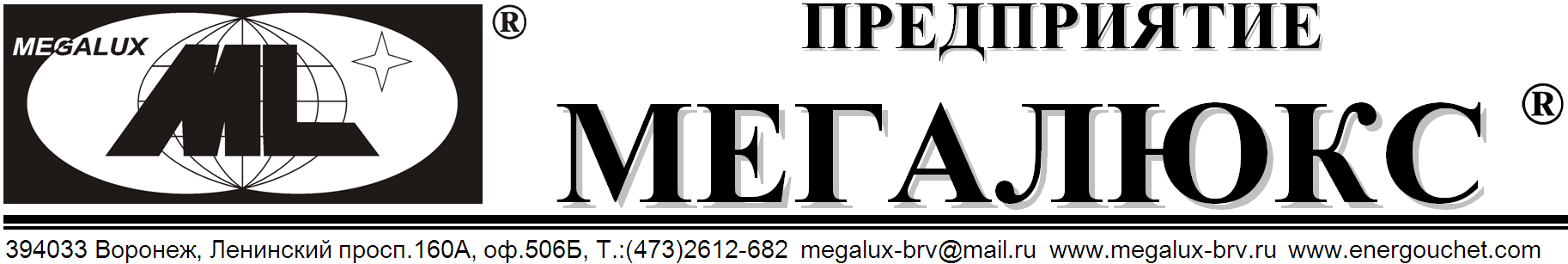 «Дельта- IP»Интегрированная система IP мониторинга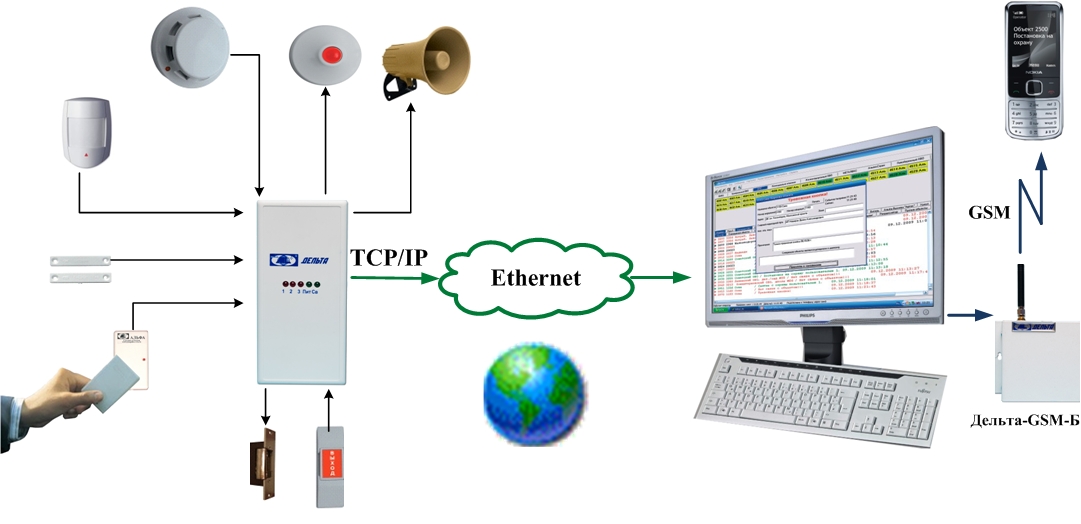 Охрана стационарных объектов по сетям Ethernet: квартиры, коттеджи, офисы, банки и т.д.Система может использоваться как дублирующая все РСПИ «Дельта» так и самостоятельно.Полная поддержка ПО АРМ «Дельта» как бесплатной версии на 32 объекта, так и лицензионной, на 32000 объектов.Автоматическая отправка SMS пользователям, службам реагирования и обслуживания.Постоянный контроль канала связи.Работа с приборами типа: «Дельта-ППКОП-3», «Дельта-ППКО-7», панелями PARADOX , а также самостоятельно как тревожная кнопка или прибор охраны.Объектовое оборудование«Дельта-IP-М» Ethernet модем - адаптерНазначение: Охрана стационарных объектов по сетям Ethernet. Работает в составе РСПИ «Дельта» в качестве резервного канала и самостоятельно.Особенности:1.Динамический  и статический IP  адрес.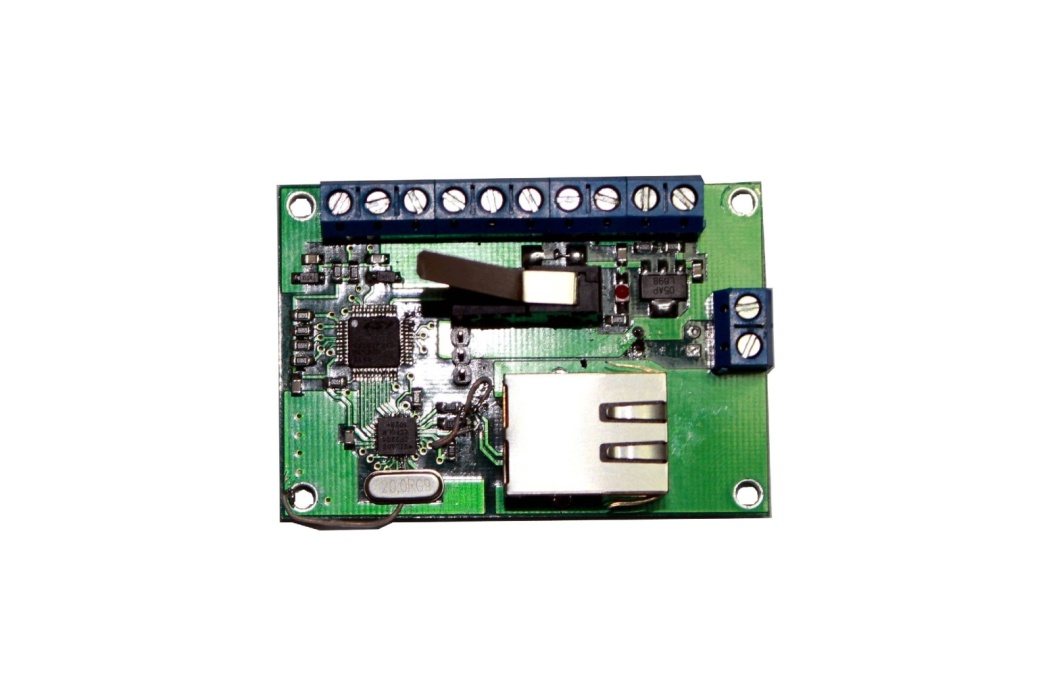 2.Протокол обмена TCP/IP.3.Пакетная передача извещений на пульт охраны в стандарте передачи данных, Мбит/с	10 Base-T.4.Работа с приборами типа: «Дельта-ППКОП-3», «Дельта-ППКО-7», панелями PARADOX , а также самостоятельно как тревожная кнопка или прибор охраны.5.Устанавливается в корпус «Дельта-ППКОП-3», при работе с ним или в отдельный корпус.6.Программирование через Ethernet- интерфейс.7.Постоянный контроль сети с индикацией на ПЦН.8.Световая индикация: сетевого подключения, питания, получения/передачи сообщений.9.Полная совместимость с любыми РСПИ «Дельта».10.Питание 12В, 100 мА.11.Рабочий температурный диапазон -10…+50 С°12.Габаритные размеры – 65х45 см13.Вес – 100 гр.Оборудование производства «МЕГАЛЮКС®» сертифицировано: Федеральным Государственным Учреждением «Центром Сертификации Аппаратуры Охранной и Пожарной Сигнализации» МВД России:№ ССПБ.RU.ОП.066     №  РОСС RU.0001.11ОС03   №  ССПБ.RU.ПБ16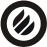 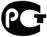 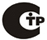 Патенты:  №157351 от 6 ноября 2015г.,  №63576 от  27 мая 2007 г.ТУ 6571-001-61975454-2010  Согласовано: «ГЛАВНЫЙ РАДИОЧАСТОТНЫЙ ЦЕНТР» (ФГУП «ГРЧ Ц»)                   Торговые марки: МЕГАЛЮКС®, Уверенность в безопасности®.ПУЛЬТОВАЯ ОХРАНАпо Ethernet офисов, квартир, коттеджей, дач и т.д.Комплект охранно-пожарного оборудования по EthernetРозничная цена комплекта 4990 рублей.(без учета стоимости расходных материалов и монтажных работ)Дополнительно можно установить систему контроля доступа, в составе:А также дополнительные устройства световой индикацииТакже дополнительно могут быть установлены любые датчики охранно-пожарной и тревожной сигнализации.Оповещение о проникновении, взломе, пожаре, утечке воды, газа и т.д. в круглосуточном режиме в виде SMS на телефоны – 90 рублей в месяц.Стоимость охранных услуг определяется индивидуально.МодельКраткая характеристикаЦена«Дельта-IP-М»Ethernet модем - адаптер. Охрана стационарных объектов по сетям Ethernet: квартиры, коттеджи, офисы, банки и т.д. Система может использоваться как дублирующая все РСПИ «Дельта» так и самостоятельно.  Полная поддержка ПО АРМ «Дельта». Постоянный контроль канала связи. Работа с приборами типа: «Дельта-ППКОП-3», «Дельта-ППКО-7», панелями PARADOX , а также самостоятельно как тревожная кнопка или прибор охраны.1794«Дельта-ППКОП-3»ППКОП с СКУД. 3 зоны с оконечными резисторами. Пожарная зона – до 20 двухпроводных датчиков. Тампер. До 16 пользователей с постановкой/снятием и 32 СКУД. Управление встроенным контроллером: Тouch memory –«СТПС», Proximity - «Дельта-СП-1.1» или клавиатурой - "Дельта-КТ-1.1". 3 программируемых силовых выхода: световой, звуковой оповещатели и управление замком/защелкой или пожаротушение. Встроенная минисирена. Работа по сети RS-485 (до 1200м): 32 прибора на 1 передатчик типа «Дельта – ПАМ», «Дельта-GSM-А» или «Дельта-АП-1.1». Программирование с ПК и в ручном режиме. Пластиковый корпус. Питание 12В. Контроль 220В и АКБ.1625«Дельта-МКЭ»Модуль контроля электроэнергии сети 220В предназначен для контроля состояния сетевого питающего напряжения на объектах с передачей на ПЦН.250Рапан-10 исп.1,2Источник бесперебойного питания для передатчиков РСПИ «Дельта-GSM». 12В, 1А. Корпус под АКБ 1,2 А/ч, защита АКБ. Пластиковый корпус.48412/1,2Аккумулятор DELTA DT 12012205СТПССчитыватель T.Mem пластиковый, со встроенным световым извещателем.140ATS1990A-F5Электронный ключ «Touch Memory».(3шт)90ИО 102-14Извещатель магнитоконтактный накладной, 35х10,5х9,5 мм22ИП 212-90(Один дома-2)Дымовой 2-х проводный, питание 9 - 28 В, 130 мкА. Установка одного вместо двух по НПБ 88-2001230Астра-515 исп. АИзвещатели оптико-электронные пассивные (инфракрасные), с объемной зоной обнаружения, 12м, 90º, t: 0 … +50С224Маяк-12-3М исп.1Сирена 105дБ, 12В, 20мА, t:-30…+55ºС, D 80x5195ИТОГОИТОГО5159МодельКраткая характеристикаЦена«Дельта-СП-1.1»Считыватель Proximity для управления пост/снятия приборов «Дельта» с функцией СКУД. Встроенный световой оповещатель и минисирена.1100«Дельта-СПА-1.1»Аналог «Дельта-СП-1.1» в антивандальном исполнении.2200«Дельта-КТ-1.1»Выносная клавиатура, предназначена для работы с приборами ОПС и СКД. Изделие эмулирует работу считывателя Touch Memory. Имеет световую индикацию питания и постановки/снятия.900BORDER ЗЩЭМ-31ФЭлектрозащелка универсальная c фиксатором, 12В DC, 0,7 А, без планки. 28,4х90х21,2мм398PB 26Кнопка выхода накладная, пластик, контакты н.о.-н.з., 76х23х14 мм39МодельКраткая характеристикаЦенаМаяк-12-СОповещатель световой 12 В, 20 мА, D80х3069